ENT#4045 REST API 호출 방법 및 URI 변경, 인덱스 토크나이저 목록 간소화REST API의 호출 방법이 변경되어 PUT, DELETE 매핑이 추가되고, 엔드포인트 URI를 직접 지정하도록 개선했습니다. 엔드포인트 URI는 기존 대소문자 혼용 방식에서 소문자와 하이픈(-) 구성으로 일괄 변경되었습니다. 또, 테이블 인덱스 생성 화면에서 인덱스 토크나이저 유형이 2개만 표시되도록 수정되었습니다.REST API 목록 변경 내역사용할 수 있는 REST API 목록 및 명세는 REST API 매뉴얼 페이지에서 확인하실 수 있습니다. 또는, 로그프레소 호스트의 api 페이지(예: http://192.168.0.5:8888/api/, https://example.com/api/)에 접근한 후 웹 UI 관리자 계정으로 로그인하여 확인하실 수 있습니다. 다음은 기존 방식과 변경된 방식을 비교한 내용입니다.변경 전GET, POST 메소드만 지원하고, 각 동작에 대해 엔드포인트 URI가 하나씩 존재합니다.특정 계정 조회 GET /user/getUser계정 목록 조회 GET /user/getUsers사용자 계정 생성 POST /user/createUser사용자 계정 수정 POST /user/updateUser사용자 계정 삭제 POST /user/removeUsers변경 후PUT, DELETE 메소드를 지원합니다. 같은 엔드포인트 URI에 대해 요청 메소드에 따라 다르게 동작합니다.특정 계정 조회 GET /api/model/users/:login_name계정 목록 조회 GET /api/model/users사용자 계정 생성 POST /api/model/users사용자 계정 수정 PUT /api/model/users/:login_name사용자 계정 삭제 DELETE /api/model/users생성 가능한 인덱스 토크나이저 목록 간소화테이블 인덱스 생성 화면에서 인덱스 토크나이저 유형이 쿼리 기반 필드 추출, 구분자 및 IP 2개 이외는 목록에서 보이지 않게 간소화했습니다. 이전 버전에서 패치하여 업그레이드하는 경우, 하위호환성을 유지할 수 있도록 기존 토크나이저는 설정한대로 동작합니다.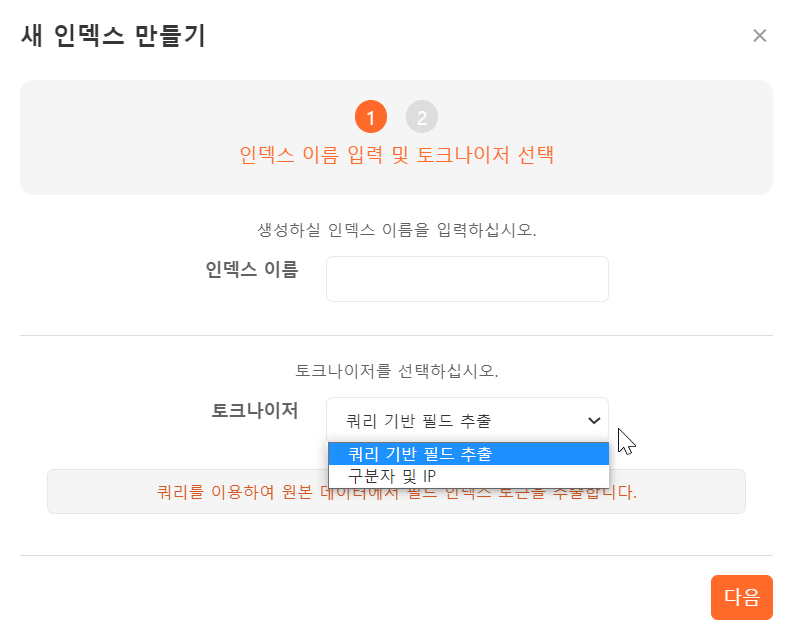 